ТАГАНРОГСКИЙ ИНСТИТУТ ИМЕНИ А.П. ЧЕХОВА (ФИЛИАЛ) ФГБОУ ВО «РОСТОВСКИЙ ГОСУДАРСТВЕННЫЙ ЭКОНОМИЧЕСКИЙ УНИВЕРСИТЕТ (РИНХ)»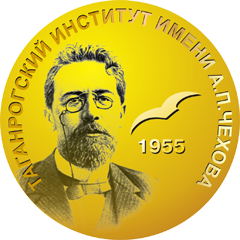 ФАКУЛЬТЕТ ФИЗИКИ, МАТЕМАТИКИ, ИНФОРМАТИКИнаправление 44.04.01 «Педагогическое образование»магистерская программа 44.04.01.05 «Математическое образование»ПОРТФОЛИОмагистранта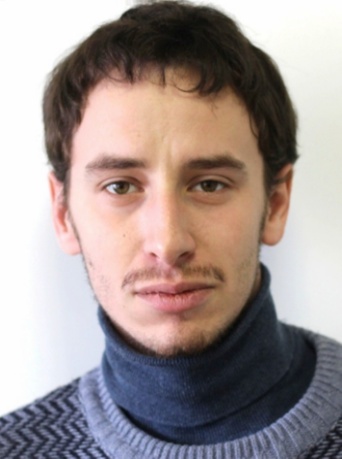 Вашурин Андрей ВитальевичТаганрог2018гТАГАНРОГСКИЙ ИНСТИТУТ ИМЕНИ А.П. ЧЕХОВА (ФИЛИАЛ) ФГБОУ ВО «РОСТОВСКИЙ ГОСУДАРСТВЕННЫЙ ЭКОНОМИЧЕСКИЙ УНИВЕРСИТЕТ (РИНХ)»ФАКУЛЬТЕТ ФИЗИКИ, МАТЕМАТИКИ, ИНФОРМАТИКИнаправление 44.04.01 «Педагогическое образование»магистерская программа 44.04.01.05 «Математическое образование»ПОРТФОЛИОмагистранта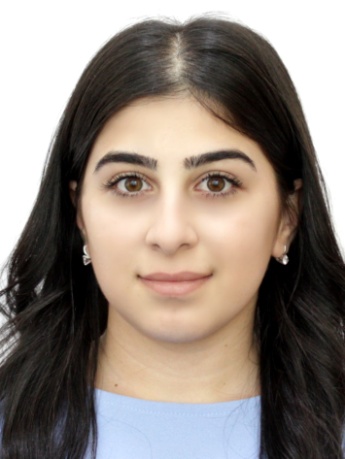 Айдинова Альбина МуслимовнаТаганрог2018гТАГАНРОГСКИЙ ИНСТИТУТ ИМЕНИ А.П. ЧЕХОВА (ФИЛИАЛ) ФГБОУ ВО «РОСТОВСКИЙ ГОСУДАРСТВЕННЫЙ ЭКОНОМИЧЕСКИЙ УНИВЕРСИТЕТ (РИНХ)»ФАКУЛЬТЕТ ФИЗИКИ, МАТЕМАТИКИ, ИНФОРМАТИКИнаправление 44.04.01 «Педагогическое образование»магистерская программа 44.04.01.05 «Математическое образование»ПОРТФОЛИОмагистранта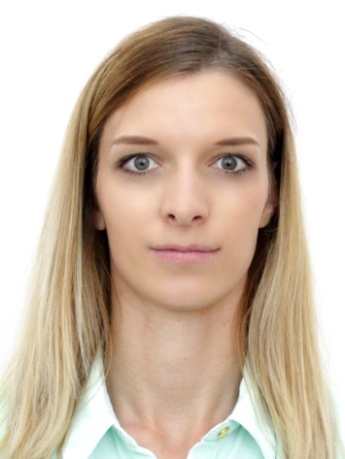 Бородина Мария СергеевнаТаганрог2018гТАГАНРОГСКИЙ ИНСТИТУТ ИМЕНИ А.П. ЧЕХОВА (ФИЛИАЛ) ФГБОУ ВО «РОСТОВСКИЙ ГОСУДАРСТВЕННЫЙ ЭКОНОМИЧЕСКИЙ УНИВЕРСИТЕТ (РИНХ)»ФАКУЛЬТЕТ ФИЗИКИ, МАТЕМАТИКИ, ИНФОРМАТИКИнаправление 44.04.01 «Педагогическое образование»магистерская программа 44.04.01.05 «Математическое образование»ПОРТФОЛИОмагистранта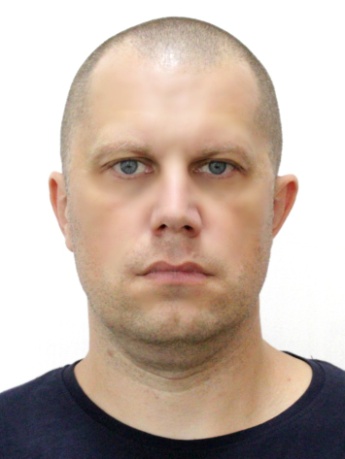 Вахонин Юрий ВладимировичТаганрог2018гТАГАНРОГСКИЙ ИНСТИТУТ ИМЕНИ А.П. ЧЕХОВА (ФИЛИАЛ) ФГБОУ ВО «РОСТОВСКИЙ ГОСУДАРСТВЕННЫЙ ЭКОНОМИЧЕСКИЙ УНИВЕРСИТЕТ (РИНХ)»ФАКУЛЬТЕТ ФИЗИКИ, МАТЕМАТИКИ, ИНФОРМАТИКИнаправление 44.04.01 «Педагогическое образование»магистерская программа 44.04.01.05 «Математическое образование»ПОРТФОЛИОмагистранта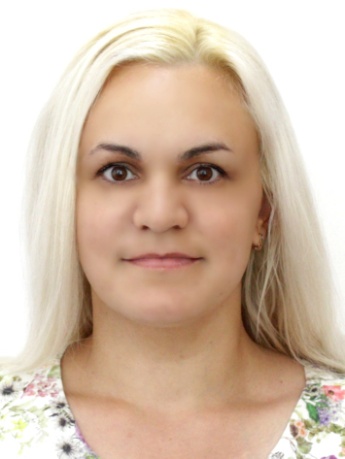 Величко Татьяна ПетровнаТаганрог2018гТАГАНРОГСКИЙ ИНСТИТУТ ИМЕНИ А.П. ЧЕХОВА (ФИЛИАЛ) ФГБОУ ВО «РОСТОВСКИЙ ГОСУДАРСТВЕННЫЙ ЭКОНОМИЧЕСКИЙ УНИВЕРСИТЕТ (РИНХ)»ФАКУЛЬТЕТ ФИЗИКИ, МАТЕМАТИКИ, ИНФОРМАТИКИнаправление 44.04.01 «Педагогическое образование»магистерская программа 44.04.01.05 «Математическое образование»ПОРТФОЛИОмагистранта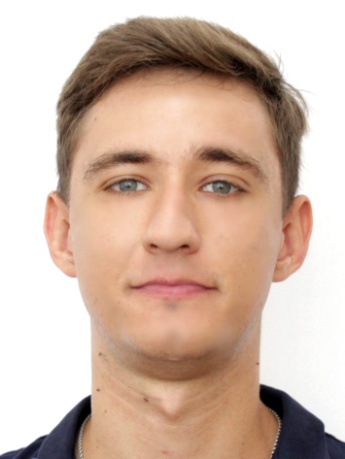 Гордиенко Александр ДмитриевичТаганрог2018гТАГАНРОГСКИЙ ИНСТИТУТ ИМЕНИ А.П. ЧЕХОВА (ФИЛИАЛ) ФГБОУ ВО «РОСТОВСКИЙ ГОСУДАРСТВЕННЫЙ ЭКОНОМИЧЕСКИЙ УНИВЕРСИТЕТ (РИНХ)»ФАКУЛЬТЕТ ФИЗИКИ, МАТЕМАТИКИ, ИНФОРМАТИКИнаправление 44.04.01 «Педагогическое образование»магистерская программа 44.04.01.05 «Математическое образование»ПОРТФОЛИОмагистранта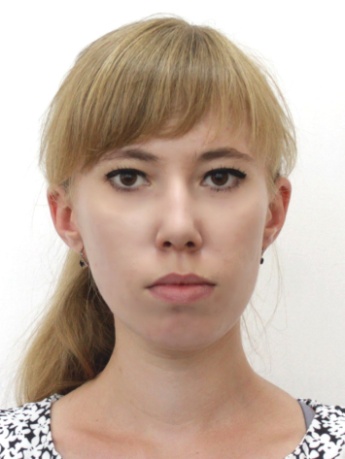 Белова Анастасия СергеевнаТаганрог2018гТАГАНРОГСКИЙ ИНСТИТУТ ИМЕНИ А.П. ЧЕХОВА (ФИЛИАЛ) ФГБОУ ВО «РОСТОВСКИЙ ГОСУДАРСТВЕННЫЙ ЭКОНОМИЧЕСКИЙ УНИВЕРСИТЕТ (РИНХ)»ФАКУЛЬТЕТ ФИЗИКИ, МАТЕМАТИКИ, ИНФОРМАТИКИнаправление 44.04.01 «Педагогическое образование»магистерская программа 44.04.01.05 «Математическое образование»ПОРТФОЛИОмагистранта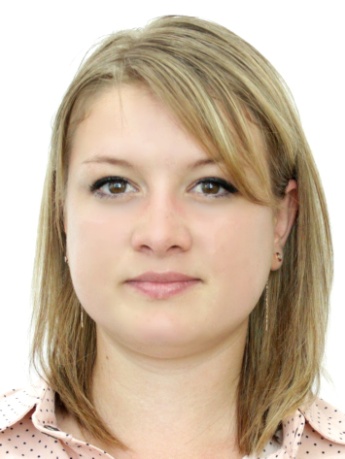 Мельник Анастасия АлександровнаТаганрог2018гТАГАНРОГСКИЙ ИНСТИТУТ ИМЕНИ А.П. ЧЕХОВА (ФИЛИАЛ) ФГБОУ ВО «РОСТОВСКИЙ ГОСУДАРСТВЕННЫЙ ЭКОНОМИЧЕСКИЙ УНИВЕРСИТЕТ (РИНХ)»ФАКУЛЬТЕТ ФИЗИКИ, МАТЕМАТИКИ, ИНФОРМАТИКИнаправление 44.04.01 «Педагогическое образование»магистерская программа 44.04.01.05 «Математическое образование»ПОРТФОЛИОмагистранта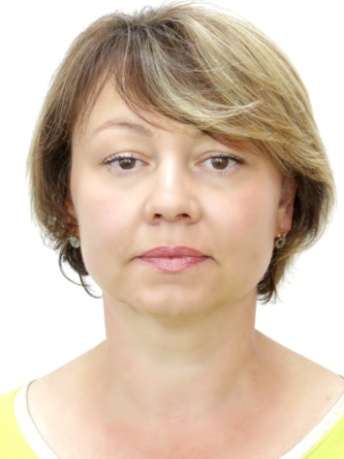 Растрепина Елена АнатольевнаТаганрог2018гТАГАНРОГСКИЙ ИНСТИТУТ ИМЕНИ А.П. ЧЕХОВА (ФИЛИАЛ) ФГБОУ ВО «РОСТОВСКИЙ ГОСУДАРСТВЕННЫЙ ЭКОНОМИЧЕСКИЙ УНИВЕРСИТЕТ (РИНХ)»ФАКУЛЬТЕТ ФИЗИКИ, МАТЕМАТИКИ, ИНФОРМАТИКИнаправление 44.04.01 «Педагогическое образование»магистерская программа 44.04.01.05 «Математическое образование»ПОРТФОЛИОмагистранта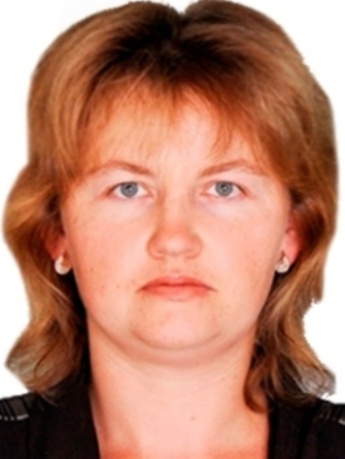 Склярова Наталия ВладимировнаТаганрог2018гТАГАНРОГСКИЙ ИНСТИТУТ ИМЕНИ А.П. ЧЕХОВА (ФИЛИАЛ) ФГБОУ ВО «РОСТОВСКИЙ ГОСУДАРСТВЕННЫЙ ЭКОНОМИЧЕСКИЙ УНИВЕРСИТЕТ (РИНХ)»ФАКУЛЬТЕТ ФИЗИКИ, МАТЕМАТИКИ, ИНФОРМАТИКИнаправление 44.04.01 «Педагогическое образование»магистерская программа 44.04.01.05 «Математическое образование»ПОРТФОЛИОмагистранта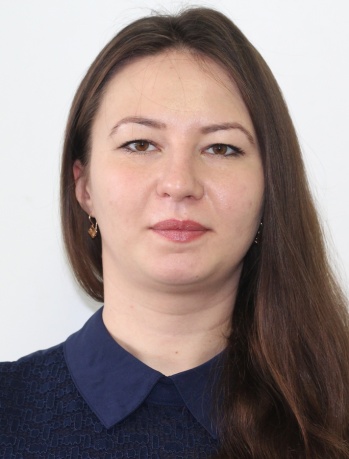 Тишенина Елена ВикторовнаТаганрог2018гТАГАНРОГСКИЙ ИНСТИТУТ ИМЕНИ А.П. ЧЕХОВА (ФИЛИАЛ) ФГБОУ ВО «РОСТОВСКИЙ ГОСУДАРСТВЕННЫЙ ЭКОНОМИЧЕСКИЙ УНИВЕРСИТЕТ (РИНХ)»ФАКУЛЬТЕТ ФИЗИКИ, МАТЕМАТИКИ, ИНФОРМАТИКИнаправление 44.04.01 «Педагогическое образование»магистерская программа 44.04.01.05 «Математическое образование»ПОРТФОЛИОмагистранта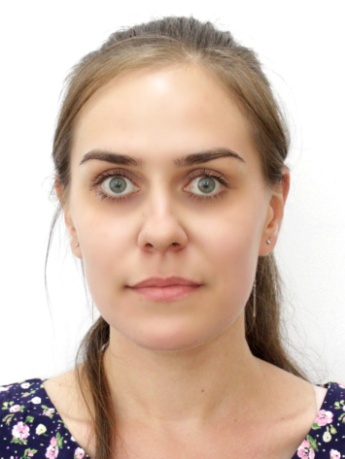 Шкабурская Наталья ЮрьевнаТаганрог2018гТАГАНРОГСКИЙ ИНСТИТУТ ИМЕНИ А.П. ЧЕХОВА (ФИЛИАЛ) ФГБОУ ВО «РОСТОВСКИЙ ГОСУДАРСТВЕННЫЙ ЭКОНОМИЧЕСКИЙ УНИВЕРСИТЕТ (РИНХ)»ФАКУЛЬТЕТ ФИЗИКИ, МАТЕМАТИКИ, ИНФОРМАТИКИнаправление 44.04.01 «Педагогическое образование»магистерская программа 44.04.01.05 «Математическое образование»ПОРТФОЛИОмагистранта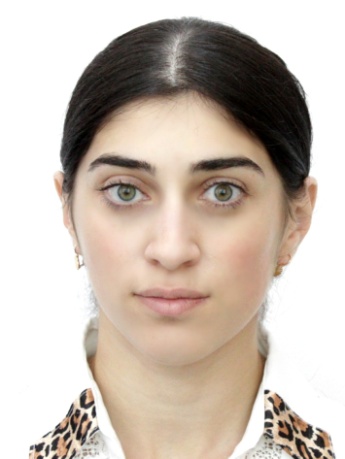 Шапазова Самира МуслимовнаТаганрог2018гТАГАНРОГСКИЙ ИНСТИТУТ ИМЕНИ А.П. ЧЕХОВА (ФИЛИАЛ) ФГБОУ ВО «РОСТОВСКИЙ ГОСУДАРСТВЕННЫЙ ЭКОНОМИЧЕСКИЙ УНИВЕРСИТЕТ (РИНХ)»ФАКУЛЬТЕТ ФИЗИКИ, МАТЕМАТИКИ, ИНФОРМАТИКИнаправление 44.04.01 «Педагогическое образование»магистерская программа 44.04.01.05 «Математическое образование»ПОРТФОЛИОмагистранта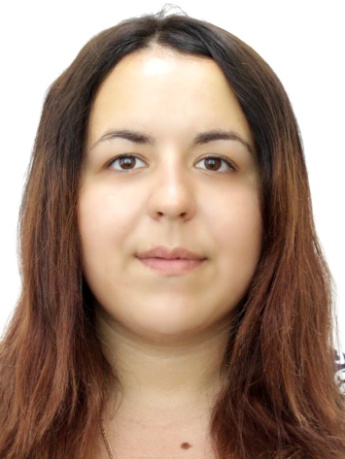 Чурюкина Виктория КонстантиновнаТаганрог2018г